МИНОБРНАУКИ РОССИИ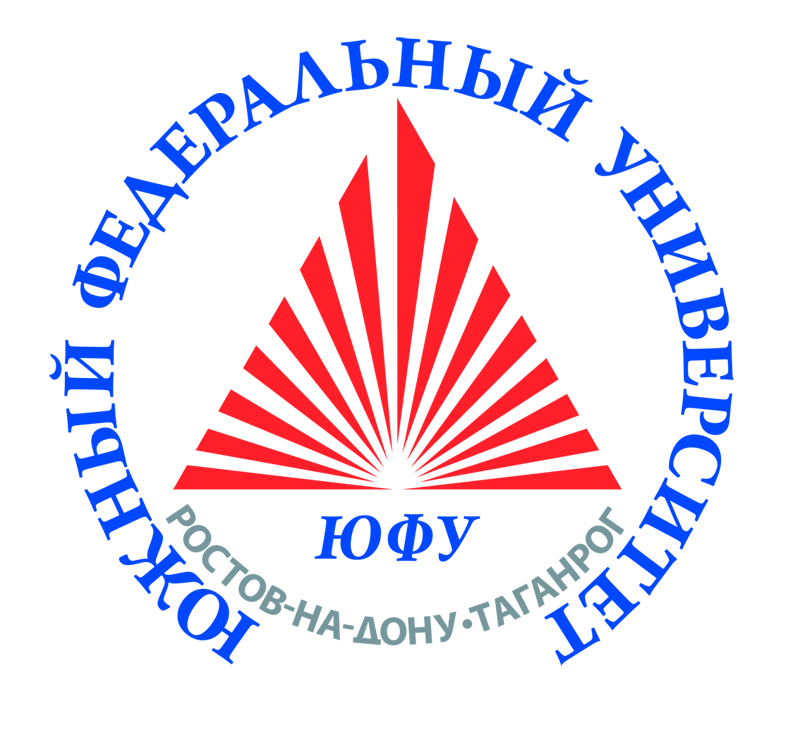 Федеральное государственное автономное образовательное 
 учреждение высшего образования 
«ЮЖНЫЙ ФЕДЕРАЛЬНЫЙ УНИВЕРСИТЕТ»УЧЕНЫЙ СОВЕТАКАДЕМИИ ПСИХОЛОГИИ И ПЕДАГОГИКИДата26 июня  2019Время начала 10-00Место проведенияпр-т М. Нагибина, 13, ауд. 222Повестка заседанияПовестка заседанияВыборы  ППСУтверждение темы докторской диссертации Жолудевой   С.В.О создании Профессорского собрания АПП под руководством  П.Н. ЕрмаковаО включении Опытно-экспериментальной, научно-исследовательской лаборатории профессионально-информационной педагогики в структуру АПП ЮФУ Дополнительные вопросы:Программа ДПО «Стратегия и психология эффективных продаж», рук-ль Кирик В.А., Белоконь И.А., 272 час.Выборы  ППСУтверждение темы докторской диссертации Жолудевой   С.В.О создании Профессорского собрания АПП под руководством  П.Н. ЕрмаковаО включении Опытно-экспериментальной, научно-исследовательской лаборатории профессионально-информационной педагогики в структуру АПП ЮФУ Дополнительные вопросы:Программа ДПО «Стратегия и психология эффективных продаж», рук-ль Кирик В.А., Белоконь И.А., 272 час.